CvijetUzmite papir. Izrežite krugove. Krugove presavinite na pola. Izradite cvijet kao što je prikazano na slici. 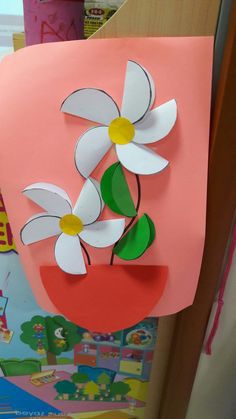 